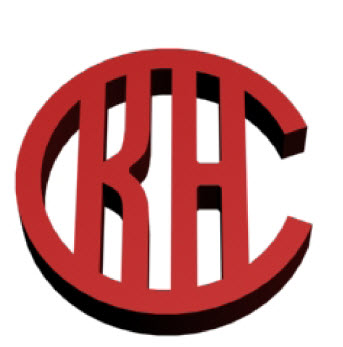 Liebe DM-Teilnehmer,für die Mannschafts-Verpflegung in der Halle bieten wir unseren Bestellservice an. Füllt die nachstehende Liste aus und ihr könnt Samstag und/oder Sonntag die Bestellung zu eurer Wunsch-Uhrzeit an der Theke abholen.Eure Bestellung sollte spätestens Donnerstag, 27.02.2020 bei Uwe Hackenbruch vorliegen, damit wir uns entsprechend bevorraten können.Mannschaft:		     Abholzeit Samstag:		     Abholzeit Sonntag		     Zum Ausfüllen mit der Maus in die grauen Felder klickenBelegtes Laugenzöpfchen je 2,50 €Laugenstange geflochten (hat ungefähr die Größe eines Baguettebrötchens), unterschiedlich belegt, immer mit Butter, Salat, Paprika und TomateAnzahlSamstagAnzahlSonntagLaugenzöpfchen mit gekochtem SchinkenLaugenzöpfchen mit SalamiLaugenzöpfchen mit Käse Sportlerbrot je 2,--€Fladenbrot immer mit Sandwichcreme, Salat, Tomate, PaprikaSportlerbrot je 2,--€Fladenbrot immer mit Sandwichcreme, Salat, Tomate, PaprikaSportlerbrot je 2,--€Fladenbrot immer mit Sandwichcreme, Salat, Tomate, PaprikaSportlerbrot mit gekochtem Schinken und KäseSportlerbrot mit Salami und Käse Sportlerbrot mit KäseBelegtes Brötchen je 1,50 €Ein Brötchen mit Butter und verschiedenen BelägenBelegtes Brötchen je 1,50 €Ein Brötchen mit Butter und verschiedenen BelägenBelegtes Brötchen je 1,50 €Ein Brötchen mit Butter und verschiedenen BelägenBrötchen mit gekochtem SchinkenBrötchen mit SalamiBrötchen mit Käse